The devil wears Prada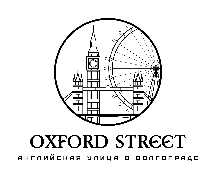 Episode 1 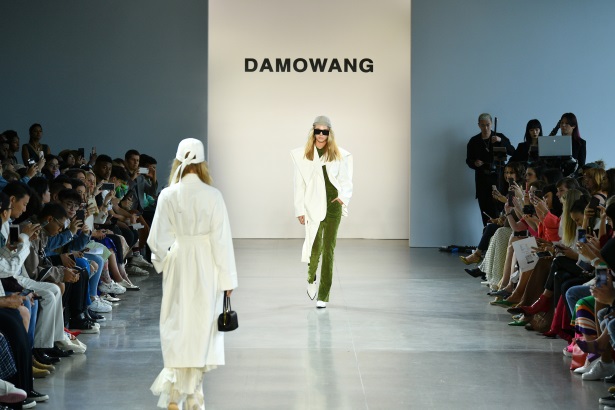 Discussion: Fashion Are you interested in fashion? Do you read any fashion magazines or watch any fashion programs? Do you think if it is important to follow fashion or not? Why? The essential vocabulary: An appointment  - встреча (назначенная) Human Resources  - менеджер по подбору персонала An odd sense of humor  - странное чувство юмора Get promoted  - получить повышение To sack  - уволить Survive  - выживать Pretend  - притворитьсяEditor  - редактор Crucial  - критически важный, необходимый, ключевая роль Be supposed to do  - быть должным что-то делать Facialist  - визажист Rupture a disk   - повредить межпозвоночный диск Translate the phrases: Human Resources certainly has an odd sense of humor.So I was Miranda's second assistant...but her first recently got promoted, and now I'm the first.We need someone who can survive here.It sounds like a great opportunity.Runway is a fashion magazine, so an interest in fashion is crucial.She's not supposed to be here until 9. God, these people.Watch the episode and answer the questions: Who is Andrea? Why does she come to the company? What’s the name of the company? Who is Miranda? How many assistants did Miranda sack? What time is Miranda supposed to be at the office? Why is she coming earlier? Watch the episode again and fill in the gaps: Good luck.Hi. I have an _______________________ with...Emily Charlton?- Andrea Sachs?- Yes?Great. Human Resources certainly has an ______________________humor. Follow me.Okay. So I was Miranda's second assistant...but her first recently got promoted, and now I'm the first.- You're replacing yourself.- Well, I am trying.Miranda _____________the last two girls after a few weeks. We need someone who can ______________________ here.- Do you understand?- Yeah, of course. Who's Miranda? Oh, my God. I will pretend you did not just ask me that. She's the editor in chief of Runway. Not to mention, a __________________.Work a year for her and you can get a job at any _______________you want. A million girls would kill for this. - It sounds like a great opportunity. I'd love to be considered.Andrea...Runway is a fashion magazine, so an interest in fashion is___________________.What makes you think I'm not interested in_______________?Oh, my God. No, no, no!What's wrong?She's on her way. Tell everyone. She's not supposed to be here until 9.Her driver just text-messaged, and her facialist ruptured a disk. God,__________________.- Who 's that?- That I can't even talk about.- All right, everyone. Gird your loins!Translate into English: О, Боже! Она уже в пути. Её шофёр только что написал мне смс. Если вы хотите работать в модном журнале, то интерес к моде является ключевым моментом. Что-то не так? Нам нужен кто-то, кто сможет выжить на этой работе. Она должна была прийти к девяти. Это звучит, как отличная возможность. Retell this episode from a) Andrea’s b) Miranda’s assistant’s point of view 